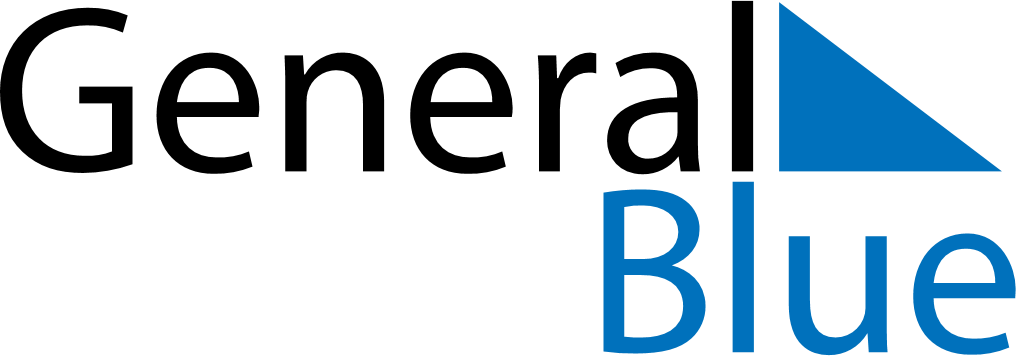 February 1824February 1824February 1824February 1824February 1824SundayMondayTuesdayWednesdayThursdayFridaySaturday1234567891011121314151617181920212223242526272829